О плате за содержание и текущий ремонт жилого помещения в жилищном фондегорода  Киржач Руководствуясь Жилищным кодексом РФ, Постановлением Правительства РФ от 03.04.2013 № 290 «О минимальном перечне услуг и работ, необходимых для обеспечения надлежащего содержания общего имущества в многоквартирном доме, и порядке их оказания и выполнения» (вместе с «Правилами оказания услуги выполнения работ, необходимых для обеспечения надлежащего содержания общего имущества в многоквартирном доме»), в целях приведения               нормативно-правовых актов администрации города Киржач в соответствие с действующим законодательствомП О С Т А Н О В Л Я Ю:Установить с 01.01.2018 года плату за содержание и текущий ремонт жилого помещения для нанимателей жилых помещений по договорам социального найма и договорам найма жилых помещений муниципального жилищного фонда, для собственников жилых помещений многоквартирных домов, которые на общем собрании не приняли решение об установлении размера платы за содержание и текущий ремонт жилого помещения, для нанимателей и собственников жилых помещений многоквартирных домов, не выбравших способ управления в многоквартирном доме, проживающих в жилищном фонде города Киржач, согласно приложению.Считать утратившими силу с 01.01.2018 года постановление главы города Киржач от 22.03.2017 № 285 «О внесение изменений в постановление главы города Киржач от 12.12.2016 № 1285 «О плате за содержание и текущий ремонт жилого помещения в жилищном фонде города Киржач».Контроль за исполнением настоящего постановления оставляю за собой.Настоящее постановление вступает в силу 01.01.2018 года и подлежит официальному опубликованию в районной газете «Красная знамя».Глава города  Киржач                                                                       Н.В. СкороспеловаПриложение  к постановлению главы города Киржачот 19.12.2017 №  1305  Переченьмногоквартирных домов, в которых для нанимателей жилых помещений по договорам социального найма и договорам найма жилых помещений муниципального жилищного фонда, для собственников жилых помещений многоквартирных домов, которые на общем собрании не приняли решение об установлении размера платы за содержание и текущий ремонт жилого помещения, для нанимателей и собственников жилых помещений  многоквартирных домов, не выбравших способ управления в многоквартирном доме, проживающих в жилищном фонде города Киржач, без расходов на коммунальный ресурс в целях содержания общего имущества многоквартирных домов, установлена плата за содержание и ремонт жилого помещения в размере:1. 19,55 руб с 1 м²  общей площади жилого помещения в месяц д.27 по улице Морозовская, д.16 по улице Текстильщиков;2. 16,00 руб с 1 м²  общей площади жилого помещения в месяц д.4а по улице Чайкиной;3. 22,48 руб с 1 м²  общей площади жилого помещения в месяц д.3, 4, 11 по улице Больничный проезд, д.99 а по улице Морозовская, д.1 по улице Ленинградская, д.2А по улице Приозерная, д.14 по улице Пугачева, д.5 по улице Свобода, д.10 по улице 50 лет Октября, д.26, 28 по улице 40 лет Октября, д.30, 35 по улице Гайдара, д.7, 9 по улице Десантников, д.3 по улице Дзержинского, д.13 по улице Шелковиков;4. 18,40 руб с 1 м²  общей площади жилого помещения в месяц д.20, 22 по улице Первомайская, д. 4, 5 Совхозная, д.9 по улице 50 лет Октября, д. 14, 15 по улице Шелковиков, д. 12 по улице Заводская, д.30 по улице Томаровича;5. 22,97 руб с 1 м²  общей площади жилого помещения в месяц д.7 по улице Гастелло, д.24 по улице Гагарина, д.13 по улице Денисенко, д. 2, 6 по улице Заводская, д.93, 124 по улице Морозовская, д.100, 102 по улице Ленинградская, д.24 по улице Первомайская, д. 1в по улице Приозерная, д.11 по улице Серегина, д.8 по улице 50 лет Октября, д. 6, 8, 12, 13, 15, 32, 36, 38, 40 по улице 40 лет Октября, д.15 по улице Гайдара, д.6 по улице Мичурина, д.3, 5 по кварталу Прибрежный, д.8, 10, 12 по улице Садовая, д.14 по улице Текстильщиков, д.4 по улице Чайкиной; д. 11 по улице Шелковиков;6. 18,80 руб. с 1 м² общей площади жилого помещения в месяц д. 29, 31, 33 по улице Владимирская, д. 15, 17, 26, 28, 30, 32,  по улице Денисенко, д.4, 8 по улице Заводская, д.1 по улице Совхозная, д.54 по улице Ленинградская, д. 1а по улице Приозерная;7. 19,39 руб. с 1 м² общей площади жилого помещения в месяц д.16 по улице Свобода;8. 18,88 руб. с 1 м² общей площади жилого помещения в месяц д. 12 по улице Текстильщиков9. 23,26 руб. с 1 м² общей площади жилого помещения в месяц д. 10, 30 по улице 40 лет Октября; д.20 по улице Островского, д.22 по улице Морозовская, д. 41 по улице Гайдара;11. 25,84 руб. с 1 м² общей площади жилого помещения в месяц д. 7 по улице Текстильщиков;12. 31,28 руб. с 1 м² общей площади жилого помещения в месяц д.35 по улице Гагарина, д. 41 по улице Ленинградская, д.5 по улице Марии Расковой, д.21, 23 по улице Островского;13. 37,14 руб. с 1 м² общей площади жилого помещения в месяц д. 7 по улице 40 лет Октября;14. 14,80 руб. с 1 м² общей площади жилого помещения в месяц д. 74 по улице Мичурина;15. 47,64 руб. с 1 м²  общей площади жилого помещения в месяц д. 1а по улице Большая Московская;16. 36,16 руб. с 1 м²  общей площади жилого помещения в месяц д. 26-а, 28 по улице Вокзальная; д. 15, 20, 21 по улице Добровольского;17. 46,06 руб. с 1 м²  общей площади жилого помещения в месяц д. 3 по улице Магистральная;18. 43,33 руб. с 1 м²  общей площади жилого помещения в месяц д. 1а по улице Магистральная;19. 36,12 руб. с 1 м²  общей площади жилого помещения в месяц д. 1 по улице Магистральная;19. 40,99 руб. с 1 м²  общей площади жилого помещения в месяц д. 2 по улице Магистральная;20. 43,16 руб. с 1 м²  общей площади жилого помещения в месяц д. 4 по улице Магистральная;21. 46,54 руб. с 1 м²  общей площади жилого помещения в месяц д. 5 по улице Магистральная;22. 36,88 руб. с 1 м²  общей площади жилого помещения в месяц д. 8 по улице Магистральная;23. 43,77 руб. с 1 м²  общей площади жилого помещения в месяц д. 11 по улице Магистральная;24. 40,92 руб. с 1 м²  общей площади жилого помещения в месяц д. 28 по улице Павловского;25. 38,22 руб. с 1 м²  общей площади жилого помещения в месяц д. 36 по улице Павловского;26. 44,77 руб. с 1 м²  общей площади жилого помещения в месяц д. 65 по улице Станционная;27. 37,10 руб. с 1 м²  общей площади жилого помещения в месяц д. 18 по улице Марии Расковой;28. 39,99 руб. с 1 м²  общей площади жилого помещения в месяц д. 21 по улице Марии Расковой;29. 39,26 руб. с 1 м²  общей площади жилого помещения в месяц д. 9 по улице Привокзальная30. 50,14 руб. с 1 м²  общей площади жилого помещения в месяц д. 2 по улице Большая Московская;31. 40,13 руб. с 1 м²  общей площади жилого помещения в месяц д. 17 по улице Марии Расковой;32. 40,50 руб. с 1 м²  общей площади жилого помещения в месяц д. 19 по улице Марии Расковой;33. 36,35 руб. с 1 м²  общей площади жилого помещения в месяц д. 26 по улице Вокзальная;34. 40,26 руб. с 1 м²  общей площади жилого помещения в месяц д. 1 по улице Привокзальная;35. 36,36 руб. с 1 м²  общей площади жилого помещения в месяц д. 3 по улице Привокзальная;36. 36,14 руб. с 1 м²  общей площади жилого помещения в месяц д. 10 по улице Привокзальная;37. 44,32 руб. с 1 м²  общей площади жилого помещения в месяц д. 11 по улице Привокзальная;38. 21,05 руб. с 1 м²  общей площади жилого помещения в месяц д. 4, 6, 8, 15, 17, 20, 22, 24, 25 по улице Пушкина, д. 6, 7, 8, 15 по улице Октябрьская, д. 6, 7, 12 по  улице Первомайская, д.1, 3, 5, 6, 12 по улице Свердлова, д. 3 по кварталу Южный, д. 6,7а по кварталу Солнечный, д.8, 18, 24, 35 по улице Фурманова, д.55 по улице Калинина, д.3 по улице Фрунзе, д. 2 по улице Метленкова, д. 2 по кварталу Прибрежный, д.34 по улице 40 лет Октября, д. 39 по улице Гайдара, д.115 по улице Свобода, д.9 по улице Текстильщиков, д.16 по улице Приозерная, д.4 по улице Чехова, д.9а по улице Больничный проезд, д.33 по улице Гагарина, д. 33 по улице Советская, стр.1 д. 4/1 по улице Шелковиков, д.30 по улице Пушкина39. 33,18 руб. с 1 м²  общей площади жилого помещения в месяц д.16м по улице Метленкова, д. 1а по улице Кирова, д. 94 по улице Ленинградская, д. 2а по улице Большая Московская;40. 14,80 руб. с 1 м²  общей площади жилого помещения в месяц д.10 по улице Первомайская, д.1 по улице Полевая, д.1 по улице Северная, д.97 по улице Морозовская;41. 27,14 руб. с 1 м²  общей площади жилого помещения в месяц д.5 по улице Пушкина, д.4 по улице Фурманова, д.6 по улице Чайкиной.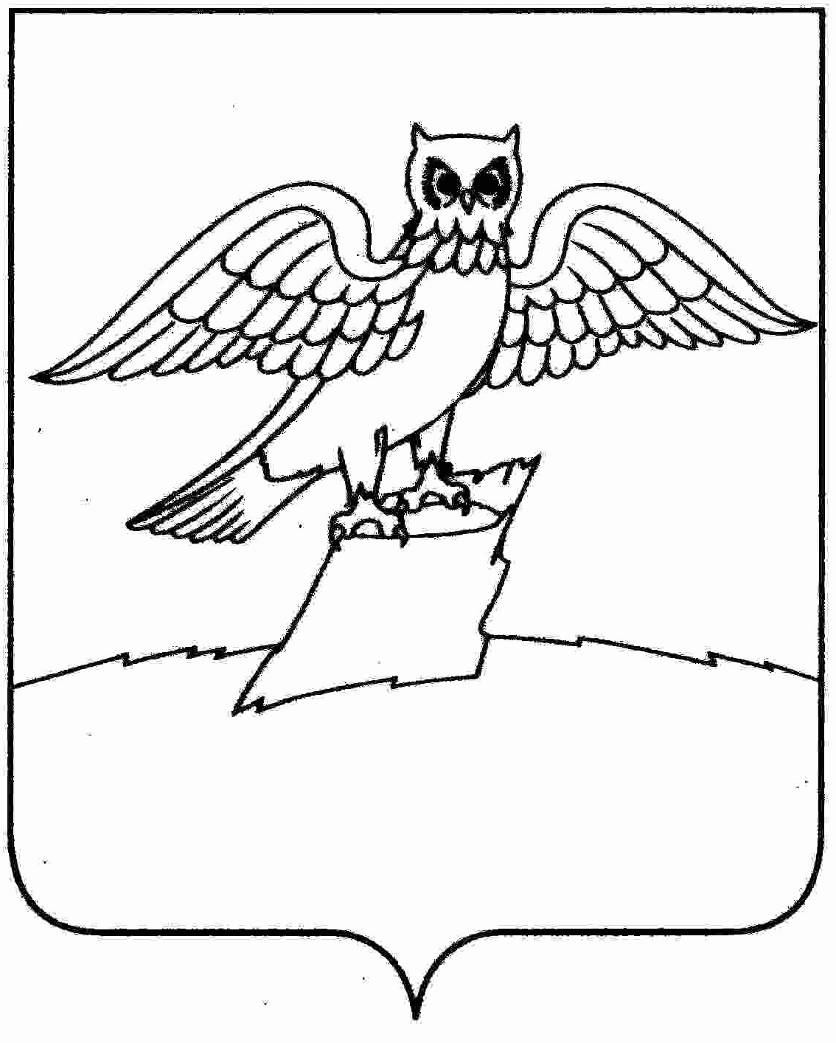 АДМИНИСТРАЦИЯ ГОРОДА КИРЖАЧКИРЖАЧСКОГО РАЙОНАП О С Т А Н О В Л Е Н И ЕГЛАВЫАДМИНИСТРАЦИЯ ГОРОДА КИРЖАЧКИРЖАЧСКОГО РАЙОНАП О С Т А Н О В Л Е Н И ЕГЛАВЫАДМИНИСТРАЦИЯ ГОРОДА КИРЖАЧКИРЖАЧСКОГО РАЙОНАП О С Т А Н О В Л Е Н И ЕГЛАВЫАДМИНИСТРАЦИЯ ГОРОДА КИРЖАЧКИРЖАЧСКОГО РАЙОНАП О С Т А Н О В Л Е Н И ЕГЛАВЫАДМИНИСТРАЦИЯ ГОРОДА КИРЖАЧКИРЖАЧСКОГО РАЙОНАП О С Т А Н О В Л Е Н И ЕГЛАВЫАДМИНИСТРАЦИЯ ГОРОДА КИРЖАЧКИРЖАЧСКОГО РАЙОНАП О С Т А Н О В Л Е Н И ЕГЛАВЫ19.12.2017№1305